FAZLURFAZLUR.339735@2freemail.com   Objective“To obtain a challenging position in your esteemed organization where I can 
learn and enhance my skills in   conjunction   with company’s goal   and 
objectives”.SummaryA consistent academic performer having an inquisitive mind and have a great 
appetite for learning things. My strength is can do all given task within the deadline. I 
am a hard worker and flexible and have ability to manage a team. This makes me to 
do  even  tougher things  in  an  easy  manner.  As  aunder graduate in  Bachelor  of 
Engineering with specialisation in Electronics & Instrumentation Engineering.KEY SKILL AREAS INTERSETS  .Level and temperature controller Instrumentation maintenance electrical and electronics measurementProgrammable Logic controllerScadaDistributed Control systemIndustrial management processVariable speed  Driver QUALIFICATIONBachelor ofEngineering in Electronics &Instrumentation	.Engineeringfrom HindustanUniversity, Chennai, India in 2014 .POST GRADUATEDIPLOMA IN INDUSTRIAL AUTOMATION from Prolific System and Technologies Pvt. Ltd, Chennai, India 
in (2014 -2015).MAJOR PROJECTHindustan University, Chennai, India. Project Title	“Automated Wireless Meter Reading System for                          Monitoring and Controlling Power Consumption”.
Brief DescriptionTo find the kilowatt and Power Consumed.In the present work wireless meter reading system is designed to continuously monitor the meter reading and to shut down the power supply remotely whenever the consumer fails to pay the bill. It avoids the human intervention, provides efficient meter reading, avoid the billing error and reduce the maintenance cost. It displays the corresponding information on LCD for user notification. Controlload switch off are on.WORKING EXPERICENCE  TECHFI Technologies, Chennai, India.  Designation:   “Application Engineer”. Working Period: From 5/7/2014 to 30/9/2016.Job Role:Deals with PLC, SCADA, HMI and Installation & Commissioning of the same at our premises & Customer’s Place. Involved on cards status testing and reading, cards configuration setting.	 HMI configuration , Archive management ,event and alarm configuration. PLC programming & simplicity SCADA editing, upload, download ,on-line editing,logic modification work done.Experience in VFD, MATLAB and MMIINTERNSHIPBHEL (India) Pvt. Ltd, Bangalore, India.Project Title	“Structural Machinesand Field Instrumentation at Bharat Heavy Electronics ltd Region, Bangalore”.
Brief DescriptionTo Find the Design and production to becontrol the industrials in Bharat Heavy Electronics.Designed machines and field operation in Industrials Instrumentation.SOFTSKILLSTeam player with  leadership skillsAdaptable, versatile & flexibleProblem solving &Analytical thinking.Self starter& motivated management.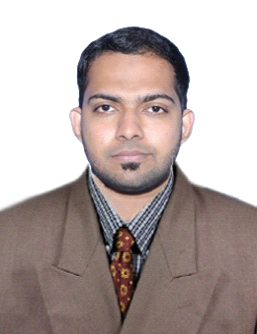 